КОМАРОВА СВЕТЛАНА ИГОРЕВНА(Фамилия Имя Отчество)ОСНОВНАЯ ИНФОРМАЦИЯ:ОБРАЗОВАНИЕ:Дата рождения:25.03.2002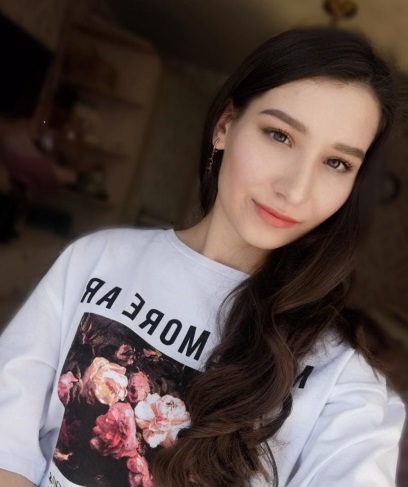 Семейное положение:Не замужемМесто жительства:     г.Хабаровск, ул. Беломорская 23,кв.10Телефон:+7-924-927-33-22E-mail:   sv.leakhv19@mail.ruЦЕЛЬ:Быть трудоустроенным стилистом по волосамПериод  обученияНазвание учебного учрежденияСпециальность/профессия2018г.- 2022г.Краевое государственное автономное профессиональное образовательное учреждение "Хабаровский технологический колледж" Технология парикмахерского искусстваОпыт работы,Практика: Учебная парикмахерская «Пчелка»Данные о курсовых и дипломных работах:Курсовая работа на тему: Характеристика женской стрижки на базе градуировки с окрашиванием, многовариантность укладки волос.Курсовая работа на тему: Создание коллекции фольклерно-фантазийных причесок под девизом «Русский шик».Профессиональные навыки: Индивидуальный поход к каждому клиенту, владение коммуникацией,  знание стрижек (базовые), знание колористики (базовые). довожу всю работу до концаДополнительные навыки:Умение работать в команде; умение самостоятельно принимать решения;Личные качества: Желание развиваться, Опрятность, неконфликтность, слежу за тенденциями и трендами, отсутствие вредных привычек;  стараюсь улучшать результаты своей деятельности.На размещение в банке данных резюме выпускников на сайте колледжа моей персональной информации и фото СОГЛАСЕН(-НА) 